03.03.2024г. в с.Нижнее Качеево поздравили нашего долгожителя Световидову Лидию Филипповну.Людей, которые дожили до отметки 90 лет, принято называть долгожителями. Это уникальные случаи, которые говорят о хорошем здоровье или безупречной наследственности. В день празднования 90-летнего юбилея именинника поздравляют все родные и близкие, а вместо поздравлений звучат слова благодарности, так как пожелания долгих лет жизни выглядят более чем нелепо. Юбиляра благодарят за то, что он просто есть рядом, пусть и скорое расставание является необратимым процессом.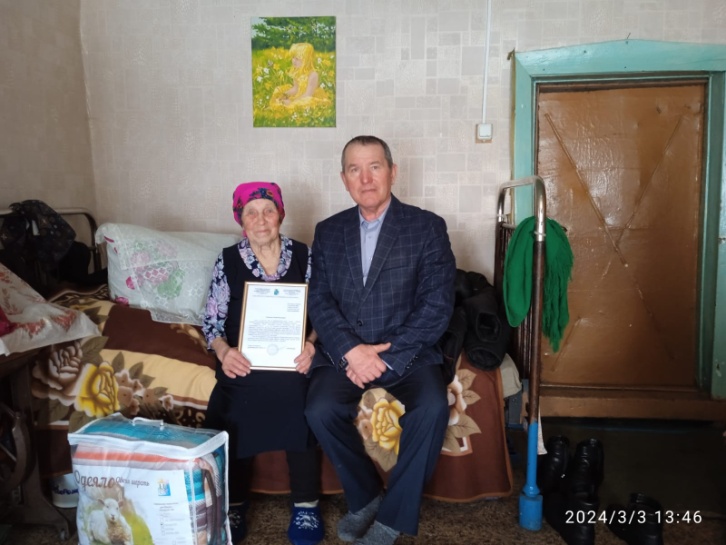 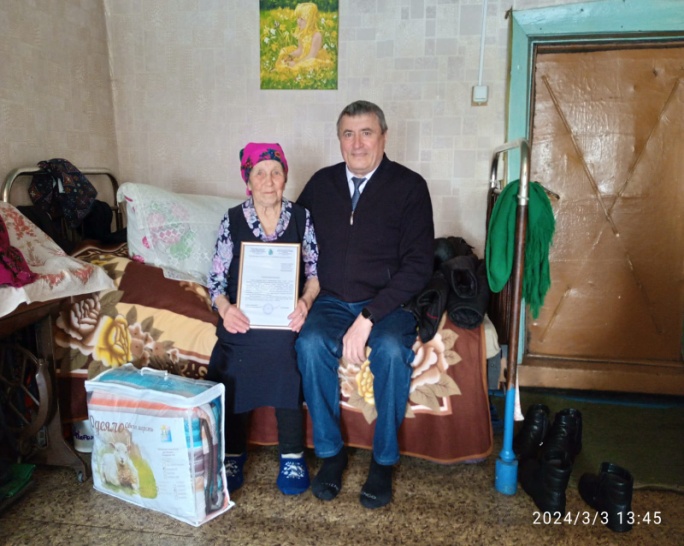 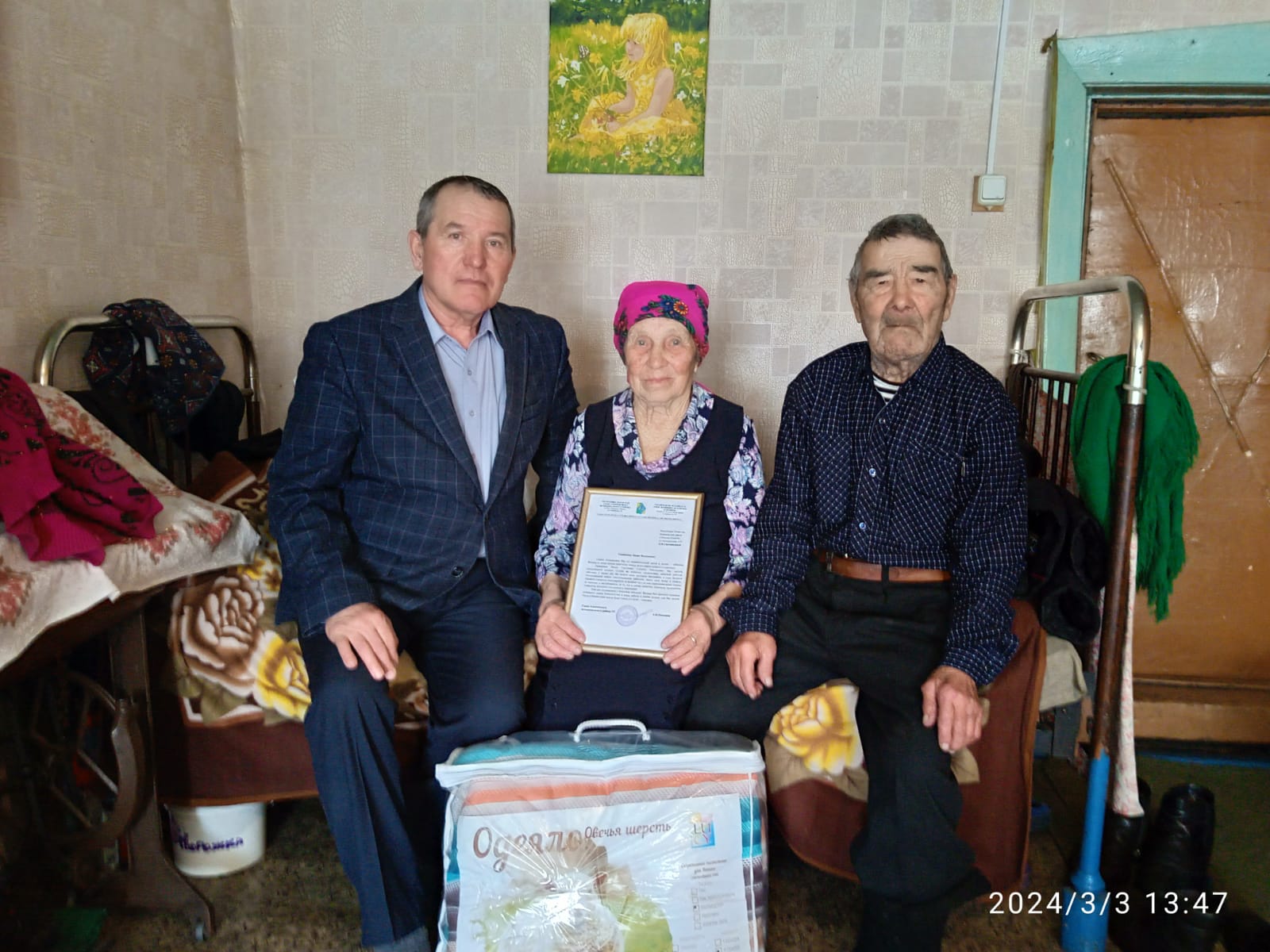 